Tytuł Pracy (Cambria 24)A. Autor1, B. Autor2, ...1Instytuty, nazwa Uczelni, adres, nazwa miasta2Instytuty, nazwa Uczelni, adres, nazwa miasta
Autor korespondencyjny: email@address.comStreszczenie—Prosimy nie używać symboli, znaków specjalnych, przypisów itp. w tytule artykułu i streszczeniu. Maksymalnie 700 znaków (ze spacjami). Słowa kluczowe—maksymalnie, pięć, słów, kluczowych,Wstęp (styl: ELTE Nagłówek 1)Dwustronicowy komunikat formatu A4 powinien zawierać tematykę referatu, cele i zakres przeprowadzonych badań oraz ważniejsze osiągnięcia i wnioski. Komunikat należy przygotować w formacie .pdf. Do przygotowania dokumentu można wykorzystać plik ELTE2023_szablon_streszczenia.docx, który może być traktowany jako wzorzec formatowania. Tytuł komunikatu należy napisać czcionką Calibri o rozmiarze 24 pkt, korzystając ze stylu: ELTE . Spis autorów oraz ich afiliacje powinny być napisane czcionką Calibri według zdefiniowanych stylów (ELTE Autorzy oraz ELTE Afiliacje). Tekst streszczenia powinien być napisany czcionką Calibri o rozmiarze 9 pkt pogrubioną i wyjustowany do obu krawędzi (styl: ELTE streszczenie). Tekst komunikatu powinien być napisany czcionką Calibri o rozmiarze 10 pkt i wyjustowany do obu krawędzi. Marginesy komunikatu powinny zostać ustawione następująco: lewy – 1,6 cm, prawy – 1,6 cm, górny – 0,8 cm, dolny – 2,5 cm. Odstęp między akapitami – 6 pkt. Interlinia 11 pkt.tabele i rysunkiTabele (styl: ELTE Nagłówek 2)Wskazane jest umieszczanie tabel na górze lub na dole kolumn. Należy unikać umieszczania ich w środku kolumn. Duże rysunki i tabele mogą obejmować obie kolumny. Nagłówki tabel powinny znajdować się nad tabelami. Rysunki i tabele należy wstawiać po odwołaniu się do nich w tekście. Tabela 1. Nagłówek tabeli.Nagłówki tabel powinny być wyśrodkowane, czcionka Calibri o rozmiarze 8 pkt (styl: ELTE Nagłówek tabeli).RysunkiRysunki i wykresy należy umieszczać jako obiekty wyśrodkowane. Podpisy rysunków powinny znajdować się pod rysunkami, Podpisy wyśrodkowane pod rysunkiem, czcionka Calibri o rozmiarze 8 pkt (styl: ELTE Podpis Rysunku).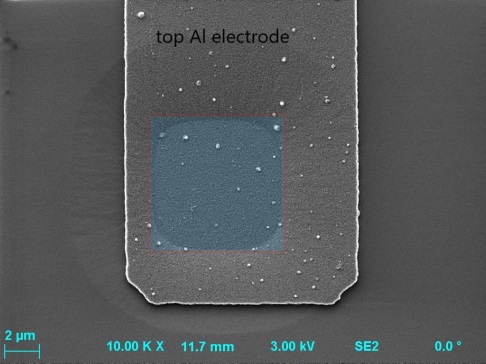 Rysunek 1. Podpis rysunku.Sugerujemy użycie pola tekstowego do wstawienia grafiki (najlepiej plik graficzny o rozdzielczości 300 dpi, z osadzonymi wszystkimi czcionkami), ponieważ w dokumencie Word ta metoda wydaje się być bardziej stabilna niż bezpośrednie wstawianie obrazu. WzoryWzory mogą być zapisane przy użyciu czcionki Calibri, Symbol (prosimy o nieużywanie innej czcionki) lub poprzez wykorzystanie wbudowanego edytora wzorów pakietu Office. Aby utworzyć równania wielopoziomowe, może być konieczne potraktowanie równania jako grafiki i wstawienie go do tekstu po uprzednim sformatowaniu zgodnym z powyższymi wskazówkami.Wzory powinny być wyśrodkowane, z numerowaniem dosuniętym do prawej krawędzi, zgodnie ze schematem: 	ab	Pragniemy zwrócić Państwa uwagę na sposób wyśrodkowania powyższego wzoru za pomocą tabulatora środkowego. Prosimy upewnić się, że symbole we wzorze zostały zdefiniowane przed równaniem lub bezpośrednio po nim.Nazwa plikuNazwa wysyłanego poprzez stronę konferencji komunikatu powinna mieć następujący format:NazwiskoAutora_3_pierwsze_słowa_tytułu_Komunikatu.pdf.podziękowania (styl: nagłówek 5)Mamy nadzieję, że ten szablon będzie Państwu pomocny.literaturaM. Young, The Technical Writer’s Handbook. Mill Valley, CA: University Science (1989), 123-125F.Andrieu et al., Microelec. Eng. 84 (2007), 2047-2053F. Rochette et al., Microelec. Eng. 86 (2009), 1897-1900W. Chaisantikulwat et al., Proc. ESSDERC (2006, Montreux, Switzerland), 367-370N. Rodriguez et al., IEEE TED 56 (2009), 1507-1515G. Eason, B. Noble, and I. N. Sneddon, “On certain integrals of Lipschitz-Hankel type involving products of Bessel functions,” Phil. Trans. Roy. Soc. London, vol. A247, str. 529–551, April 1955.J. Clerk Maxwell, A Treatise on Electricity and Magnetism, 3rd ed., vol. 2. Oxford: Clarendon, 1892, str. 68–73.Y. Yorozu, M. Hirano, K. Oka, and Y. Tagawa, “Electron spectroscopy studies on magneto-optical media and plastic substrate interface,” IEEE Transl. J. Magn. Japan, vol. 2, pp. 740–741, August 1987 [Digests 9th Annual Conf. Magnetics Japan, str. 301, 1982].M. Young, The Technical Writer’s Handbook. Mill Valley, CA: University Science, 1989KRÓTKIE STRESZCZENIETYTUŁ PRACYJan Nowak, Józef Kowalski(afiliacja autora wygłaszającego prezentacje)Krótkie streszczenie komunikatu będzie udostępnione na stronie konferencji oraz zostanie wydrukowane wraz z programem konferencji w podręcznym notesie. Powinno zawierać zwięźle opisane najważniejsze osiągnięcia i wnioski z przeprowadzonych badań; objętościowo nie może przekraczać 700 znaków. Wymieniona liczba znaków dotyczy opisu, nie uwzględniając tytułu pracy oraz autorów.NazwaPrąd [A]Napięcie [V]Moc [W]